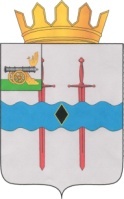 АДМИНИСТРАЦИЯ МУНИЦИПАЛЬНОГО ОБРАЗОВАНИЯ«КАРДЫМОВСКИЙ РАЙОН» СМОЛЕНСКОЙ ОБЛАСТИП О С Т А Н О В Л Е Н И Еот 27.11.2023   № 00679О внесении изменений в муниципальную программу «Развитие пассажирского транспорта в муниципальном образовании «Кардымовский район» Смоленской области»Администрация муниципального образования «Кардымовский район» Смоленской областипостановляет:1.	Внести в муниципальную программу «Развитие пассажирского транспорта в муниципальном образовании «Кардымовский район» Смоленской области» утвержденную постановлением Администрации муниципального образования «Кардымовский район» Смоленской области от 18.04.2022 №00259      (в ред. от 13.12.2022 №00796, от 27.01.2023 №00046, от 29.05.2023 №00296) следующие изменения:1.1.		В Паспорте муниципальной программы:-	в разделе «Общие положения» позицию «Объемы финансового обеспечения муниципальной программы» изложить в следующей редакции:1.2.	Финансовое обеспечение муниципальной программы «Развитие пассажирского транспорта в муниципальном образовании «Кардымовский район» Смоленской области» изложить в следующей редакции:1.3.	Раздел 5 «Сведения о финансировании структурных элементов муниципальной программы» изложить в следующей редакции:Раздел 5. Сведения о финансировании структурных элементов муниципальной программы2.	Разместить настоящее постановление на официальном сайте Администрации муниципального образования «Кардымовский район» Смоленской области в информационно-телекоммуникационной сети Интернет.3.	Контроль исполнения настоящего постановления возложить на заместителя Главы муниципального образования «Кардымовский район» Смоленской области (М.В. Левченкова).Визы:Объемы финансового обеспечения муниципальной программыОбщий объем финансирования Программы за счет средств бюджета муниципального образования «Кардымовский район» Смоленской области (далее также - районный бюджет) составит 17278,75 тыс. рублей, из них: 2022 год - 2 535,00 тыс. рублей, из них:- средства районного бюджета - 2 535,00 тыс. рублей; 2023 год - 3 063,75 тыс. рублей, из них:- средства районного бюджета - 3 063,75 тыс. рублей; 2024 год - 3 070,00 тыс. рублей, из них:- средства районного бюджета - 3 070,00 тыс. рублей; 2025 год -2 870,00 тыс. рублей, из них:- средства районного бюджета - 2 870,00 тыс. рублей; 2026 год - 2 870,00 тыс. рублей, из них:- средства районного бюджета - 2 870,00 тыс. рублей; 2027 год - 2 870,00 тыс. рублей, из них:- средства районного бюджета - 2 870,00 тыс. рублей.Источник финансового обеспеченияОбъем финансового обеспечения по годам реализации (тыс.руб.)Объем финансового обеспечения по годам реализации (тыс.руб.)Объем финансового обеспечения по годам реализации (тыс.руб.)Объем финансового обеспечения по годам реализации (тыс.руб.)Объем финансового обеспечения по годам реализации (тыс.руб.)Объем финансового обеспечения по годам реализации (тыс.руб.)Объем финансового обеспечения по годам реализации (тыс.руб.)Источник финансового обеспечениявсего2022 год2023 год2024 год2025 год2026 год2027 год12345В целом по муниципальной программе, в том числе:17278,752 535,003 063,753 070,002 870,002 870,002 870,00районный бюджет17278,752 535,003 063,753 070,002 870,002 870,002 870,00№ п/пНаименованиеНаименованиеУчастник муниципальной программыИсточник финансового обеспечения Источник финансового обеспечения Объем средств на реализацию муниципальной программы на очередной финансовый год и плановый период (тыс. рублей)Объем средств на реализацию муниципальной программы на очередной финансовый год и плановый период (тыс. рублей)Объем средств на реализацию муниципальной программы на очередной финансовый год и плановый период (тыс. рублей)Объем средств на реализацию муниципальной программы на очередной финансовый год и плановый период (тыс. рублей)Объем средств на реализацию муниципальной программы на очередной финансовый год и плановый период (тыс. рублей)Объем средств на реализацию муниципальной программы на очередной финансовый год и плановый период (тыс. рублей)Объем средств на реализацию муниципальной программы на очередной финансовый год и плановый период (тыс. рублей)Объем средств на реализацию муниципальной программы на очередной финансовый год и плановый период (тыс. рублей)Объем средств на реализацию муниципальной программы на очередной финансовый год и плановый период (тыс. рублей)Объем средств на реализацию муниципальной программы на очередной финансовый год и плановый период (тыс. рублей)№ п/пНаименованиеНаименованиеУчастник муниципальной программыИсточник финансового обеспечения Источник финансового обеспечения 2022 год2022 год2023 год2023 год2024 год2024 год2025 год2025 год2026 год2027  год1. Региональный проект 1. Региональный проект 1. Региональный проект 1. Региональный проект 1. Региональный проект 1. Региональный проект 1. Региональный проект 1. Региональный проект 1. Региональный проект 1. Региональный проект 1. Региональный проект 1. Региональный проект 1. Региональный проект 1. Региональный проект 1. Региональный проект 1. Региональный проект Финансирование по региональным проектам не предусмотрено.Финансирование по региональным проектам не предусмотрено.Финансирование по региональным проектам не предусмотрено.Финансирование по региональным проектам не предусмотрено.Финансирование по региональным проектам не предусмотрено.Финансирование по региональным проектам не предусмотрено.Финансирование по региональным проектам не предусмотрено.Финансирование по региональным проектам не предусмотрено.Финансирование по региональным проектам не предусмотрено.Финансирование по региональным проектам не предусмотрено.Финансирование по региональным проектам не предусмотрено.Финансирование по региональным проектам не предусмотрено.Финансирование по региональным проектам не предусмотрено.Финансирование по региональным проектам не предусмотрено.Финансирование по региональным проектам не предусмотрено.Финансирование по региональным проектам не предусмотрено.2. Ведомственный проект 2. Ведомственный проект 2. Ведомственный проект 2. Ведомственный проект 2. Ведомственный проект 2. Ведомственный проект 2. Ведомственный проект 2. Ведомственный проект 2. Ведомственный проект 2. Ведомственный проект 2. Ведомственный проект 2. Ведомственный проект 2. Ведомственный проект 2. Ведомственный проект 2. Ведомственный проект 2. Ведомственный проект Финансирование по ведомственным проектам не предусмотрено.Финансирование по ведомственным проектам не предусмотрено.Финансирование по ведомственным проектам не предусмотрено.Финансирование по ведомственным проектам не предусмотрено.Финансирование по ведомственным проектам не предусмотрено.Финансирование по ведомственным проектам не предусмотрено.Финансирование по ведомственным проектам не предусмотрено.Финансирование по ведомственным проектам не предусмотрено.Финансирование по ведомственным проектам не предусмотрено.Финансирование по ведомственным проектам не предусмотрено.Финансирование по ведомственным проектам не предусмотрено.Финансирование по ведомственным проектам не предусмотрено.Финансирование по ведомственным проектам не предусмотрено.Финансирование по ведомственным проектам не предусмотрено.Финансирование по ведомственным проектам не предусмотрено.Финансирование по ведомственным проектам не предусмотрено.3. Комплекс процессных мероприятий «Финансовая поддержка перевозчиков, осуществляющих пассажирские перевозки автомобильным транспортом в межмуниципальном автомобильном сообщении на территории муниципального образования «Кардымовский район» Смоленской области»3. Комплекс процессных мероприятий «Финансовая поддержка перевозчиков, осуществляющих пассажирские перевозки автомобильным транспортом в межмуниципальном автомобильном сообщении на территории муниципального образования «Кардымовский район» Смоленской области»3. Комплекс процессных мероприятий «Финансовая поддержка перевозчиков, осуществляющих пассажирские перевозки автомобильным транспортом в межмуниципальном автомобильном сообщении на территории муниципального образования «Кардымовский район» Смоленской области»3. Комплекс процессных мероприятий «Финансовая поддержка перевозчиков, осуществляющих пассажирские перевозки автомобильным транспортом в межмуниципальном автомобильном сообщении на территории муниципального образования «Кардымовский район» Смоленской области»3. Комплекс процессных мероприятий «Финансовая поддержка перевозчиков, осуществляющих пассажирские перевозки автомобильным транспортом в межмуниципальном автомобильном сообщении на территории муниципального образования «Кардымовский район» Смоленской области»3. Комплекс процессных мероприятий «Финансовая поддержка перевозчиков, осуществляющих пассажирские перевозки автомобильным транспортом в межмуниципальном автомобильном сообщении на территории муниципального образования «Кардымовский район» Смоленской области»3. Комплекс процессных мероприятий «Финансовая поддержка перевозчиков, осуществляющих пассажирские перевозки автомобильным транспортом в межмуниципальном автомобильном сообщении на территории муниципального образования «Кардымовский район» Смоленской области»3. Комплекс процессных мероприятий «Финансовая поддержка перевозчиков, осуществляющих пассажирские перевозки автомобильным транспортом в межмуниципальном автомобильном сообщении на территории муниципального образования «Кардымовский район» Смоленской области»3. Комплекс процессных мероприятий «Финансовая поддержка перевозчиков, осуществляющих пассажирские перевозки автомобильным транспортом в межмуниципальном автомобильном сообщении на территории муниципального образования «Кардымовский район» Смоленской области»3. Комплекс процессных мероприятий «Финансовая поддержка перевозчиков, осуществляющих пассажирские перевозки автомобильным транспортом в межмуниципальном автомобильном сообщении на территории муниципального образования «Кардымовский район» Смоленской области»3. Комплекс процессных мероприятий «Финансовая поддержка перевозчиков, осуществляющих пассажирские перевозки автомобильным транспортом в межмуниципальном автомобильном сообщении на территории муниципального образования «Кардымовский район» Смоленской области»3. Комплекс процессных мероприятий «Финансовая поддержка перевозчиков, осуществляющих пассажирские перевозки автомобильным транспортом в межмуниципальном автомобильном сообщении на территории муниципального образования «Кардымовский район» Смоленской области»3. Комплекс процессных мероприятий «Финансовая поддержка перевозчиков, осуществляющих пассажирские перевозки автомобильным транспортом в межмуниципальном автомобильном сообщении на территории муниципального образования «Кардымовский район» Смоленской области»3. Комплекс процессных мероприятий «Финансовая поддержка перевозчиков, осуществляющих пассажирские перевозки автомобильным транспортом в межмуниципальном автомобильном сообщении на территории муниципального образования «Кардымовский район» Смоленской области»3. Комплекс процессных мероприятий «Финансовая поддержка перевозчиков, осуществляющих пассажирские перевозки автомобильным транспортом в межмуниципальном автомобильном сообщении на территории муниципального образования «Кардымовский район» Смоленской области»3. Комплекс процессных мероприятий «Финансовая поддержка перевозчиков, осуществляющих пассажирские перевозки автомобильным транспортом в межмуниципальном автомобильном сообщении на территории муниципального образования «Кардымовский район» Смоленской области»3.1.Субсидии на возмещение затрат, связанных с оказанием услуг по осуществлению пассажирских перевозок автомобильным транспортом в межмуниципальном автомобильном сообщении, не компенсированных доходами от перевозки пассажиров в связи с государственным регулированием тарифов по данным видам сообщений и средствами районного бюджета, предоставляемыми в целях обеспечения равной доступности услуг общественного транспортаОтдел строительства, ЖКХ, транспорта,связи Администрации муниципального образования «Кардымовский район» Смоленской областиОтдел строительства, ЖКХ, транспорта,связи Администрации муниципального образования «Кардымовский район» Смоленской областиОтдел строительства, ЖКХ, транспорта,связи Администрации муниципального образования «Кардымовский район» Смоленской областирайонный бюджет2 500,002 500,00193,75193,750,000,000,000,000,000,003.2.Расходы на осуществление регулярных перевозок пассажиров и багажа по регулируемым тарифам автомобильным транспортом общего пользования по муниципальным маршрутам Отдел строительства, ЖКХ, транспорта, связи Администрации муниципального образования «Кардымовский район» Смоленской областиОтдел строительства, ЖКХ, транспорта, связи Администрации муниципального образования «Кардымовский район» Смоленской областиОтдел строительства, ЖКХ, транспорта, связи Администрации муниципального образования «Кардымовский район» Смоленской областирайонный бюджет0,00,02 800,002 800,003 000,003 000,003 000,002 800,002 800,002 800,00Итого по комплексу процессных мероприятийИтого по комплексу процессных мероприятийИтого по комплексу процессных мероприятийИтого по комплексу процессных мероприятийИтого по комплексу процессных мероприятийрайонный бюджет2 500,002 500,002993,752993,753 000,003 000,003 000,002 800,002 800,002 800,004. Комплекс процессных мероприятий «Повышение эффективности функционирования транспортной системы за счет уровня комфортности, безопасности транспортной системы и ее доступности, в том числе для маломобильных категорий граждан»4. Комплекс процессных мероприятий «Повышение эффективности функционирования транспортной системы за счет уровня комфортности, безопасности транспортной системы и ее доступности, в том числе для маломобильных категорий граждан»4. Комплекс процессных мероприятий «Повышение эффективности функционирования транспортной системы за счет уровня комфортности, безопасности транспортной системы и ее доступности, в том числе для маломобильных категорий граждан»4. Комплекс процессных мероприятий «Повышение эффективности функционирования транспортной системы за счет уровня комфортности, безопасности транспортной системы и ее доступности, в том числе для маломобильных категорий граждан»4. Комплекс процессных мероприятий «Повышение эффективности функционирования транспортной системы за счет уровня комфортности, безопасности транспортной системы и ее доступности, в том числе для маломобильных категорий граждан»4. Комплекс процессных мероприятий «Повышение эффективности функционирования транспортной системы за счет уровня комфортности, безопасности транспортной системы и ее доступности, в том числе для маломобильных категорий граждан»4. Комплекс процессных мероприятий «Повышение эффективности функционирования транспортной системы за счет уровня комфортности, безопасности транспортной системы и ее доступности, в том числе для маломобильных категорий граждан»4. Комплекс процессных мероприятий «Повышение эффективности функционирования транспортной системы за счет уровня комфортности, безопасности транспортной системы и ее доступности, в том числе для маломобильных категорий граждан»4. Комплекс процессных мероприятий «Повышение эффективности функционирования транспортной системы за счет уровня комфортности, безопасности транспортной системы и ее доступности, в том числе для маломобильных категорий граждан»4. Комплекс процессных мероприятий «Повышение эффективности функционирования транспортной системы за счет уровня комфортности, безопасности транспортной системы и ее доступности, в том числе для маломобильных категорий граждан»4. Комплекс процессных мероприятий «Повышение эффективности функционирования транспортной системы за счет уровня комфортности, безопасности транспортной системы и ее доступности, в том числе для маломобильных категорий граждан»4. Комплекс процессных мероприятий «Повышение эффективности функционирования транспортной системы за счет уровня комфортности, безопасности транспортной системы и ее доступности, в том числе для маломобильных категорий граждан»4. Комплекс процессных мероприятий «Повышение эффективности функционирования транспортной системы за счет уровня комфортности, безопасности транспортной системы и ее доступности, в том числе для маломобильных категорий граждан»4. Комплекс процессных мероприятий «Повышение эффективности функционирования транспортной системы за счет уровня комфортности, безопасности транспортной системы и ее доступности, в том числе для маломобильных категорий граждан»4. Комплекс процессных мероприятий «Повышение эффективности функционирования транспортной системы за счет уровня комфортности, безопасности транспортной системы и ее доступности, в том числе для маломобильных категорий граждан»4. Комплекс процессных мероприятий «Повышение эффективности функционирования транспортной системы за счет уровня комфортности, безопасности транспортной системы и ее доступности, в том числе для маломобильных категорий граждан»4.1.Организация централизованных перевозок людей для обеспечения транспортной доступности спортивных, образовательных и культурно-массовых мероприятийОрганизация централизованных перевозок людей для обеспечения транспортной доступности спортивных, образовательных и культурно-массовых мероприятийАдминистрация муниципального образования «Кардымовский район» Смоленской области, Отдел образования Администрации муниципального образования «Кардымовский район» Смоленской областиАдминистрация муниципального образования «Кардымовский район» Смоленской области, Отдел образования Администрации муниципального образования «Кардымовский район» Смоленской областирайонный бюджетрайонный бюджет00,0035,0035,0035,0035,0035,0035,0035,0035,0035,0035,0035,0035,0035,0035,0035,0035,0035,00Итого по комплексу процессных мероприятийИтого по комплексу процессных мероприятийИтого по комплексу процессных мероприятийИтого по комплексу процессных мероприятийИтого по комплексу процессных мероприятийРайонный бюджетРайонный бюджет35,0070,0070,0070,0070,0070,0070,0070,0070,00Всего по муниципальной программеВсего по муниципальной программеВсего по муниципальной программеВсего по муниципальной программеВсего по муниципальной программеРайонный бюджетРайонный бюджет2 535,003 063,753 070,003 070,002 870,002 870,002 870,002 870,002 870,00Глава муниципального образования «Кардымовский район» Смоленской областиО.М.СмоляковИсп. Начальник отдела строительства, ЖКХ, транспорта, связи Администрации муниципального образования «Кардымовский район» Смоленской областиСтепанишена Екатерина АлексеевнаТел. 8 (48167) 4-17-32Разослать:   1 экз - в отделЗаместитель Главы муниципального образования «Кардымовский район» Смоленской областиЛевченкова М.В.(подпись)(дата)Управляющий делами Администрации муниципального образования «Кардымовский район» Смоленской областиОрлов В.Н.(подпись)(дата)Начальник отдела правовой работы и делопроизводства Администрации муниципального образования «Кардымовский район» Смоленской областиМартынов В.В.(подпись)(дата)Начальник отдела строительства, ЖКХ, транспорта, связи Администрации муниципального образования «Кардымовский район» Смоленской областиСтепанишена Е.А.(подпись)(дата)Начальник отдела экономики, инвестиций, имущественных отношений Администрации муниципального образования «Кардымовский район» Смоленской областиЯзыкова А.В.Начальник финансового управления Администрации муниципального образования «Кардымовский район» Смоленской областиТолмачева Т.П.(подпись)(дата)(подпись)(дата)